POSJET VUKOVARU I SUDJELOVANJE U RAZLIČITIM AKTIVNOSTIMAUčenici OŠ Žitnjak 16. i 17.1.2024 godine posjetili su Vukovar u sklopu terenske nastave. Učenici su sudjelovali u različitim aktivnostima tijekom njihovog posjeta te slušali razne edukacije povezane s temom Domovinski rat. Na kraju svojeg posjeta sudjelovali su i na kvizu znanja svih škola te su osvojili treće mjesto.  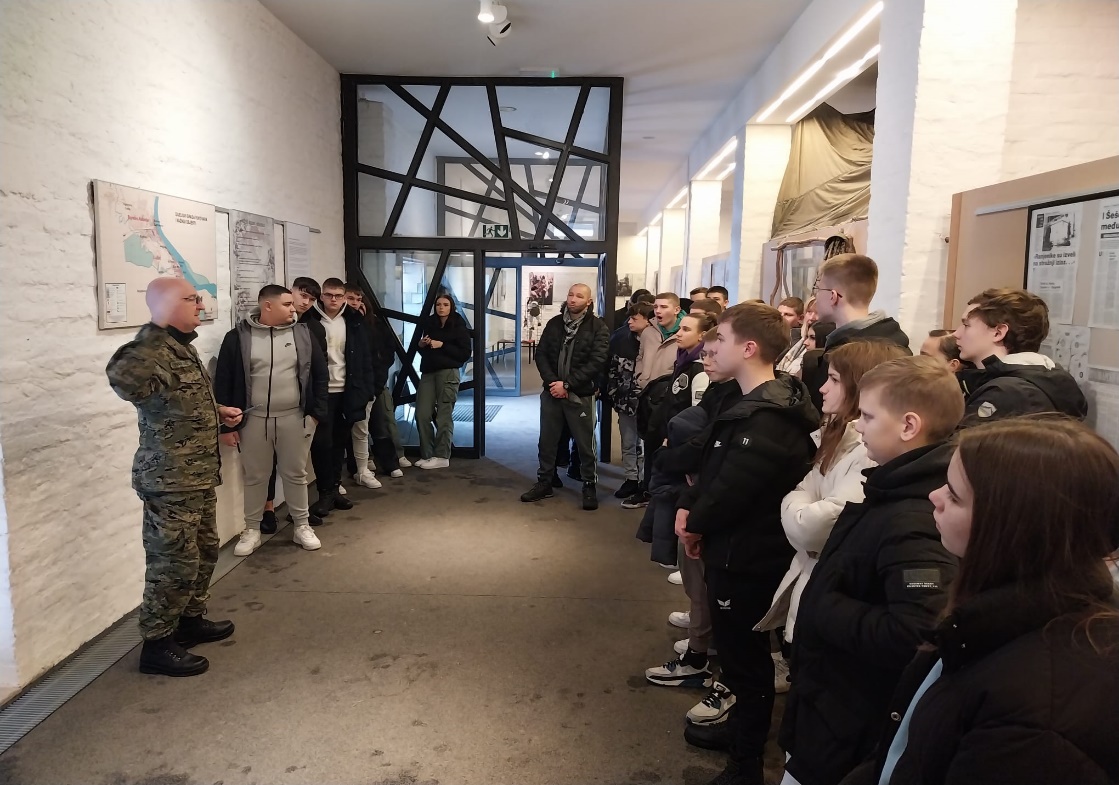 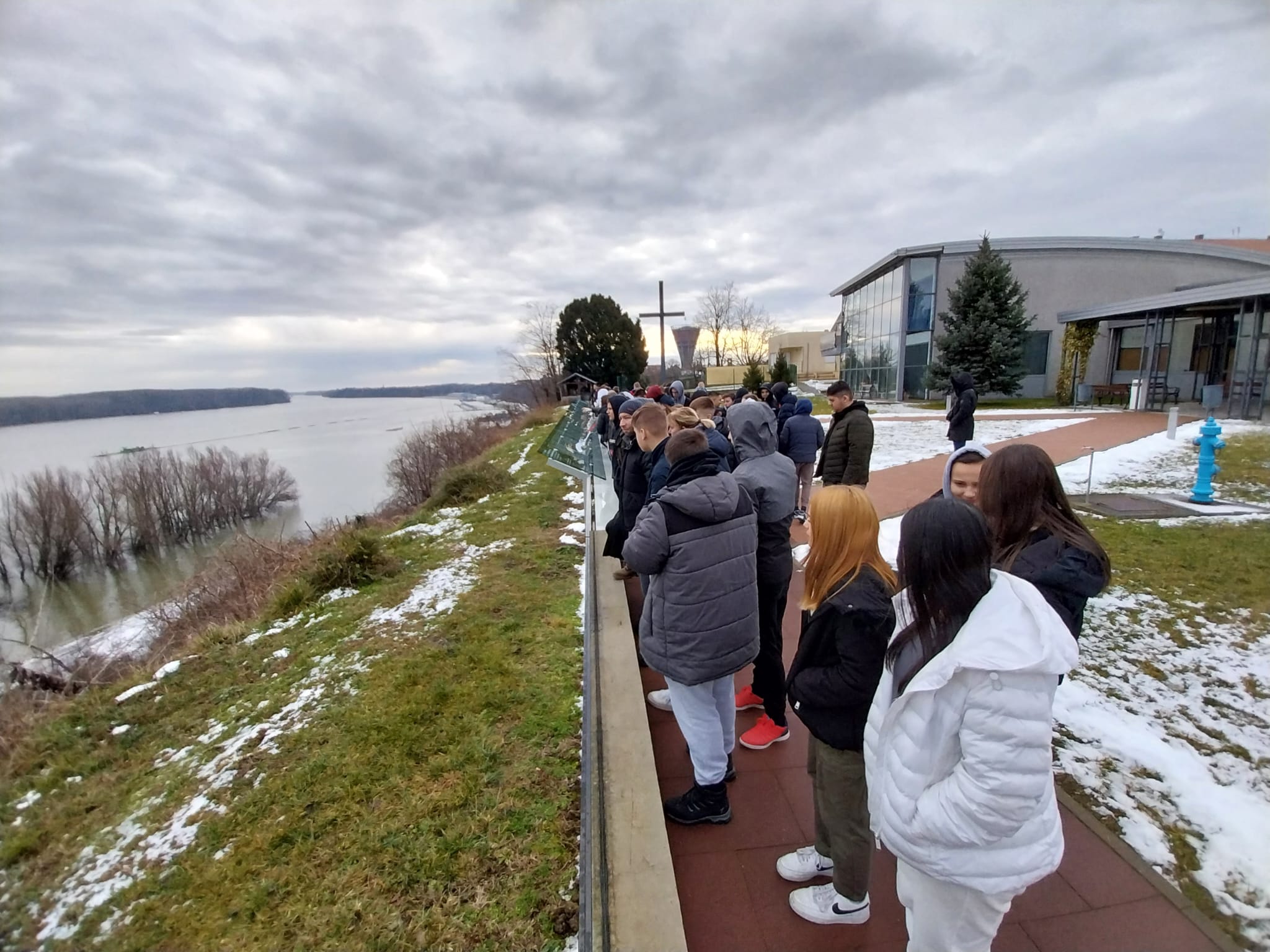 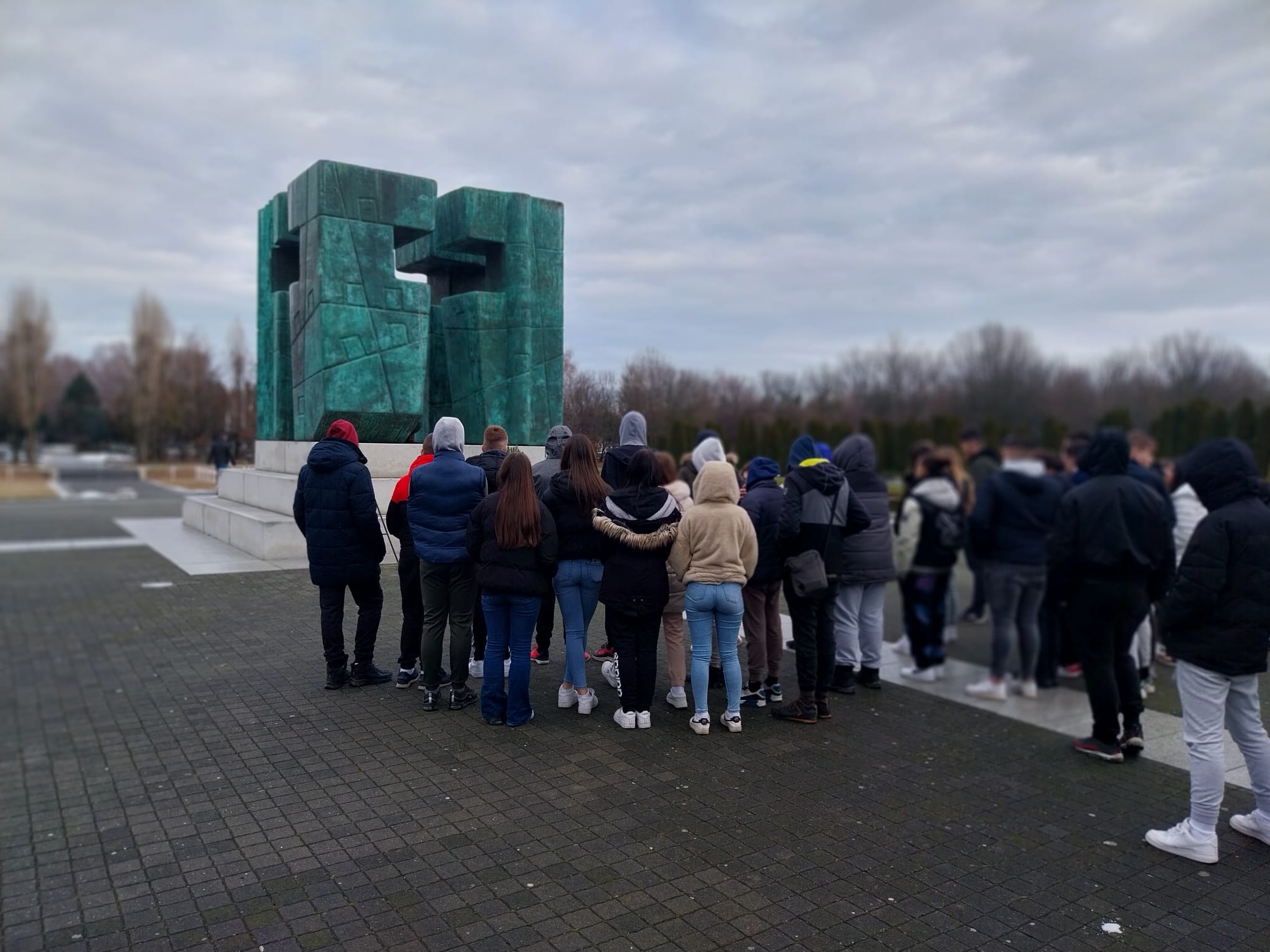 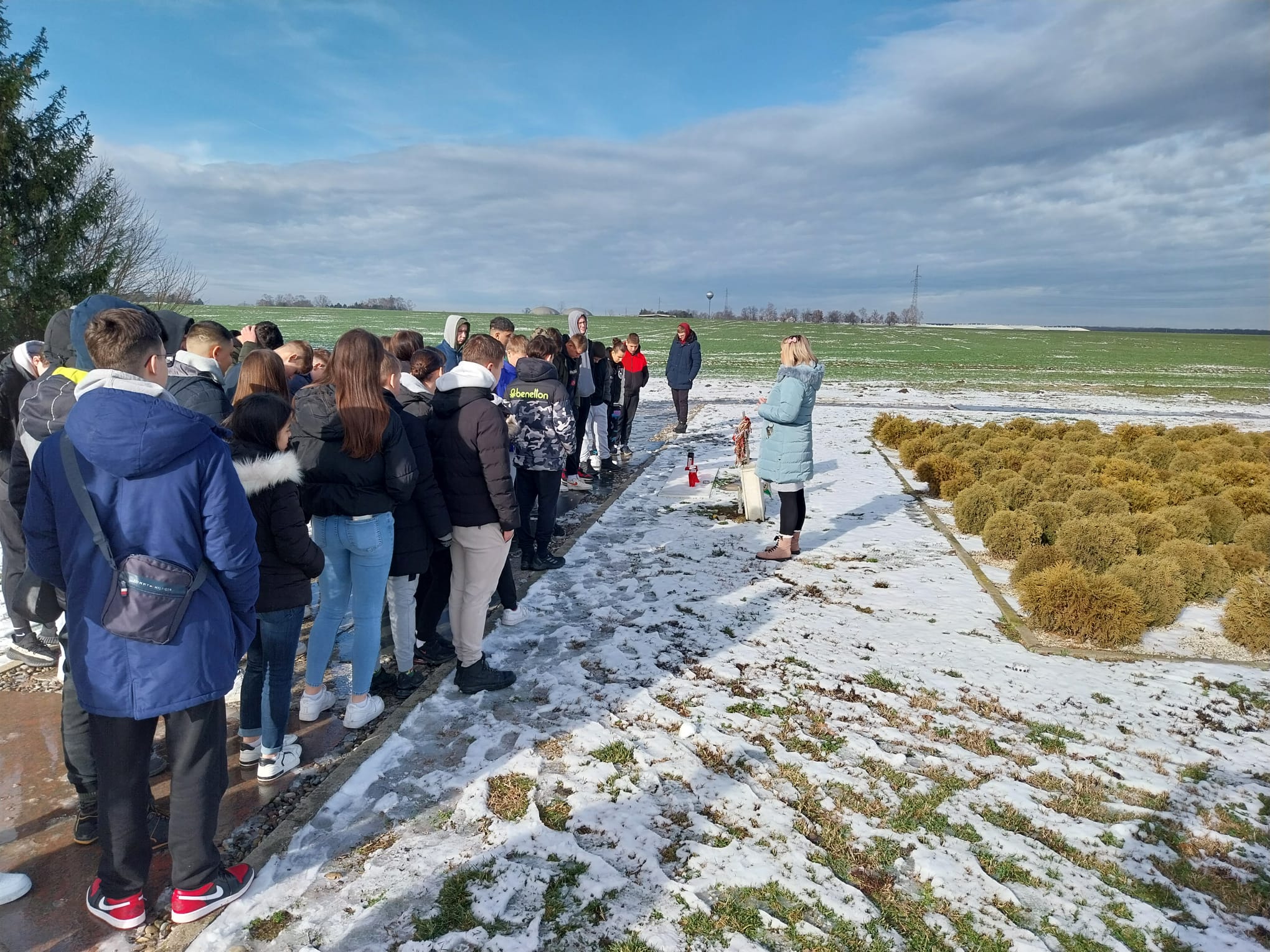 